NAVODILA ZA POUK MATEMATIKE NA DALJAVO ZA 9. RAZREDNavodila za učence: v spodnji tabeli so po skupinah zapisana navodila za delo od posamezne učiteljice matematike. Sledite navodilom učiteljice. Naloge ne bodo prezahtevne in ne predolge, zato jih boste zmogli vsi narediti.  Zapisan je tudi kontaktni mail učiteljic za nastala vprašanja. Odgovarjale bomo med 8. in 14. uro vsak dan 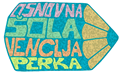 OSNOVNA ŠOLA VENCLJA PERKA Ljubljanska 58 a, 1230 Domžaletel:   01/729-83-00faks: 01/729-83-20 e-naslov: os.vp-domzale@guest.arnes.si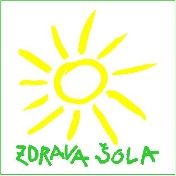 PONEDELJEK, 16. 3. 2020Skupina, učiteljica, mailNavodila za deloskupinaM. Cenceljmarina.cencelj@guest.arnes.siNa začetku vas lepo pozdravljam.  Nekaj časa se žal ne bomo videli in bomo v stiku na daljavo. Po potrebi se  lahko slišimo po e-pošti marina.cencelj@guest.arnes.si  . Za vsako uro vam bom  pripravila  izroček bistvenih stvari, ki jih boste potem utrjevali v nalogah. Poslala vam bom tudi povezave  predstavitev, kateri bodo vsaj malo nadomestili mojo razlago. Nazadnje smo opisali in poimenovali prizmo, poimenovali in označili osnovne pojme v prizmi (U str. 140) in pogledali, kako skiciramo prizme. Učenci, ki ste bili odsotni zadnje ure pri pouku se preko e-pošte o predelani snovi pozanimajte pri sošolcih. Pomagate si lahko tudi z animacijami v iučbniku na povezavi  https://eucbeniki.sio.si/mat9/908/index5.html .Kaj bomo delali danes?    Preberi, izdelaj, poišči,  se sprehodi po internetnih povezavah in odgovori. Določene naloge so na daljši rok  1. Izdelaj različne modele prizem. Za robove lahko uporabiš zobotrebce, palčke,        ki jih nabereš v naravi , za oglišča lahko uporabiš plastelin. Bodi ustvarjalen.     Če imaš težave si pomagaj https://eucbeniki.sio.si/mat9/909/index6.html    (naloga 1)    Modele poslikaj oziroma jih boš prinesel pokazati v šolo, ko se vidimo. 2. Med embalažnimi škatlicami, ki jih najdeš doma,  poišči različne primere       modelov geometrijskih teles in jih poimenuj. Prinesel jih boš v šolo, ko se     vidimo. 3. Danes izberi embalažno škatlico zobne paste (ali katerokoli od različni krem). Katero geometrijsko telo ti predstavlja škatlica?Škatlico razreži po robovih tako, da dobiš lik, ki ga lahko razgrneš v ravnino. Zavihke, ki so služili lepljenju škatlice odstriži stran.Lik, ki si ga dobil imenujemo mreža prizme. Zapis v zvezek , slike prilepi, če nimaš te možnosti, pa preriši.  Mreža prizme                                                                                                 Mrežo prizme dobimo, ko vse mejne ploskve (osnovni ploskvi in stranske ploskve) razgrnemo v ravnino. https://eucbeniki.sio.si/mat9/909/index1.html  Primer:Vaja: Iz papirja po danih podatkih  izdelaj mreži  4-stranih  prizem, ki jih že poznaš iz prejšnjih let šolanja.  Izdelani mreži bomo potrebovali naslednjo uro. skupinaP. Paradižpetra.paradiz1@guest.arnes.siMAT 9 – 2. skupina, ponedeljek 16. 3. 2020(petra.paradiz1@guest.arnes.si)Nazadnje smo začeli s pravilnimi prizmami. Reševali smo delovni učni list, kjer smo izpolnili pravilno (pokončno) 3 – strano prizmo ter pravilno (pokončno) 4 – strano prizmo. Izpeljali smo formule za površino in volumen ter narisali mrežo, spoznali plašč...Vaše današnje delo:Izpolnite (na delovnem učnem listu) pravilno (pokončno) 6 – strano prizmo … na listu vse dopolnite, pobarvajte osnovni ploskvi, ter izpeljite obrazca za površino in volumen. Mrežo smo narisali že pri pouku …Pomoč: učbenik 139 spodaj TER učbenik 142 spodaj.Ko je učni list dokončan – ga nalepi, ter nadaljuj z reševanjem nalog v učbeniku:U 147/ 8, 10U148/ 18, 21NALOG IZ UČBENIKA NE PREPISUJ!  Nujno pa vsakič nariši skico (na njej vse označi), izpiši podatke, pobarvaj osnovne ploskve … Isto velja za vse dni naprej!Veselo na delo, v torek dobite rešitve!Lp, Petra ParadižskupinaP. Seničarpolona.senicar@guest.arnes.siali skupina Viber        Cilj: ponovitev uvoda v prizme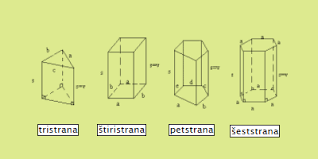 Učenci,zadnjo uro smo spoznali osnovne pojme o prizmi (učbenik stran 140) ter spoznali, kako izračunamo površino (P= 2∙O +pl) (U str. 140) in prostornino (V=O∙v) prizme ( U str. 141).Spoznali smo več vrst prizem: 3,4,6 -  strane… Torej, za danes bo dovolj, če odpreš učbenik na strani 147 in rešiš nalogo 2 (tu le poimenuješ prizme), nalogo 3, 4, 5 in 6. Vse odgovore zapiši v zvezek. To so kratke naloge! Napiši naslov v zvezek: Ponovitev prizme. Ne boš potreboval-a več boš 20 minut Vse dobro. Za vsa vprašanja sem dosegljiva od 8. do 14. ure, vaša učiteljica PolonaskupinaI.Vidic Klopčičida.vidic-klopcic@guest.arnes.siPozdravljen devetošolec/ devetošolkaPred teboj je današnja naloga. Verjamem, da naloga ni prezahtevna in jo boš z lahkoto opravil/a.NAVODILO:V zvezek zapiši naslov: KVADER – uporaba znanjaDoma poišči predmet, ki bo imel obliko kvadra (primer je na sliki). Izmeri dolžino, širino in višino izbranega telesa.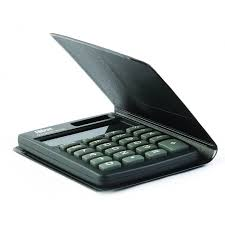 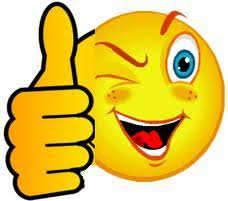 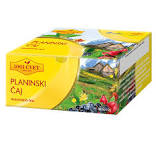 Nariši in označi skico (oglišča, robovi).Izračunaj osnovno ploskev, plašč, površino in prostornino. Ne pozabi na ustrezno enoto.Izračunaj vse tri ploskovne diagonale in telesno diagonalo. Rezultat naj bo na dve decimalki natančen. Za kakršnokoli pomoč ali vprašanja sem vam na voljo preko elektronske pošte. Želim vam uspešno delo in veliko zdravja.                                                                                Ida Vidic Klopčič